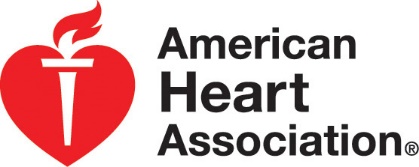 American Heart Association Emergency Cardiovascular Care ProgramsPediatric Advanced Cardiovascular Life Support (PALS)WE R CPR     5959 Shallowford Rd Suite 227     Chattanooga, TN 37421PH: 423-553-0400  Fax: 423-648-0530    info@wercpr.com          Course Roster      Training Center ID# TN20588  PALS New Course				                                   Lead Instructor _____________________________ID#__________________  PALS Update Course			                                       Lead Instructor’s Status Renewal Date_________________________________  PALS Heartcode® Skills Session										Course Location_____________________________________________										Address____________________________________________________							                		City, State ZIP______________________________________________		Manikins Decontaminated by:_______________			Course Start Date/Time _______________	Course End Date/Time _________________ 	Total Hours of Instruction __________No. of Cards Issued _________ 			Student-Manikin Ratio __________		Issue Date of Cards ________________I verify that this information is accurate and truthful and that it may be confirmed. This course was taught in accordance with AHA guidelines.____________________________________________		_________________Signature of Lead Instructor	                                                            DateDate _________________Course  ____________________Lead Instructor __________________________Lead Instr. ID#__________Course ParticipantsCourse InformationAssisting Instructors	(Attach copy of instructor card for instructors aligned with a TC other than the primary TC)Assisting Instructors	(Attach copy of instructor card for instructors aligned with a TC other than the primary TC)Name and Instructor ID#                                                Card Exp. Date          Name and Instructor ID#                                                   Card Exp. Date          1.5.2.6.3.7.4.8.Name and EmailPlease PRINT as you wish your name to appear on your card.  Please print email address legibly.Address/TelephonePre-test Score*must be a 70% or higherWritten Exam Score/ Remediated ScoreRemediation/Date Completed(if applicable) 1.2.3.4.5.6.7.8.9.10.